Chers parents et mes chers élèves, Si vous désirez m’envoyer des photos du travail que vous faites sur ma boite mail n’hésitez pas. Voici le travail du Mardi 26 mai : Rituels : sur le cahier vertRituel de conjugaison : Conjuguer au passé composé les verbes à toutes les personnes : être, avoir, aller, partir, entrer, monter, tomber, arriver, sortirSi vous avez besoin d’aide, ne pas oublier de relire les leçons sur le passé composé dans le classeur ou visionner cette vidéo : https://www.youtube.com/watch?v=WrCUwcZIppACalculs : à poser et à résoudre sur le cahier vertAnglais : Ecrire les mots en écoutant les bandes sons. Je vous dicte chaque lettre du mot. Ce sont des mots de quatre ou cinq lettres sur le thème de la nourriture. 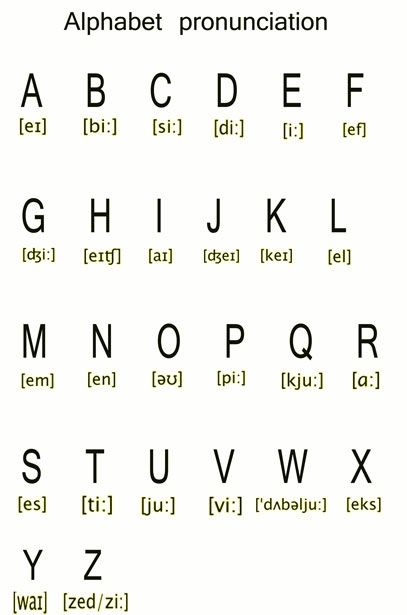 Mathématiques :  Calcul mental : Valeur approchée :  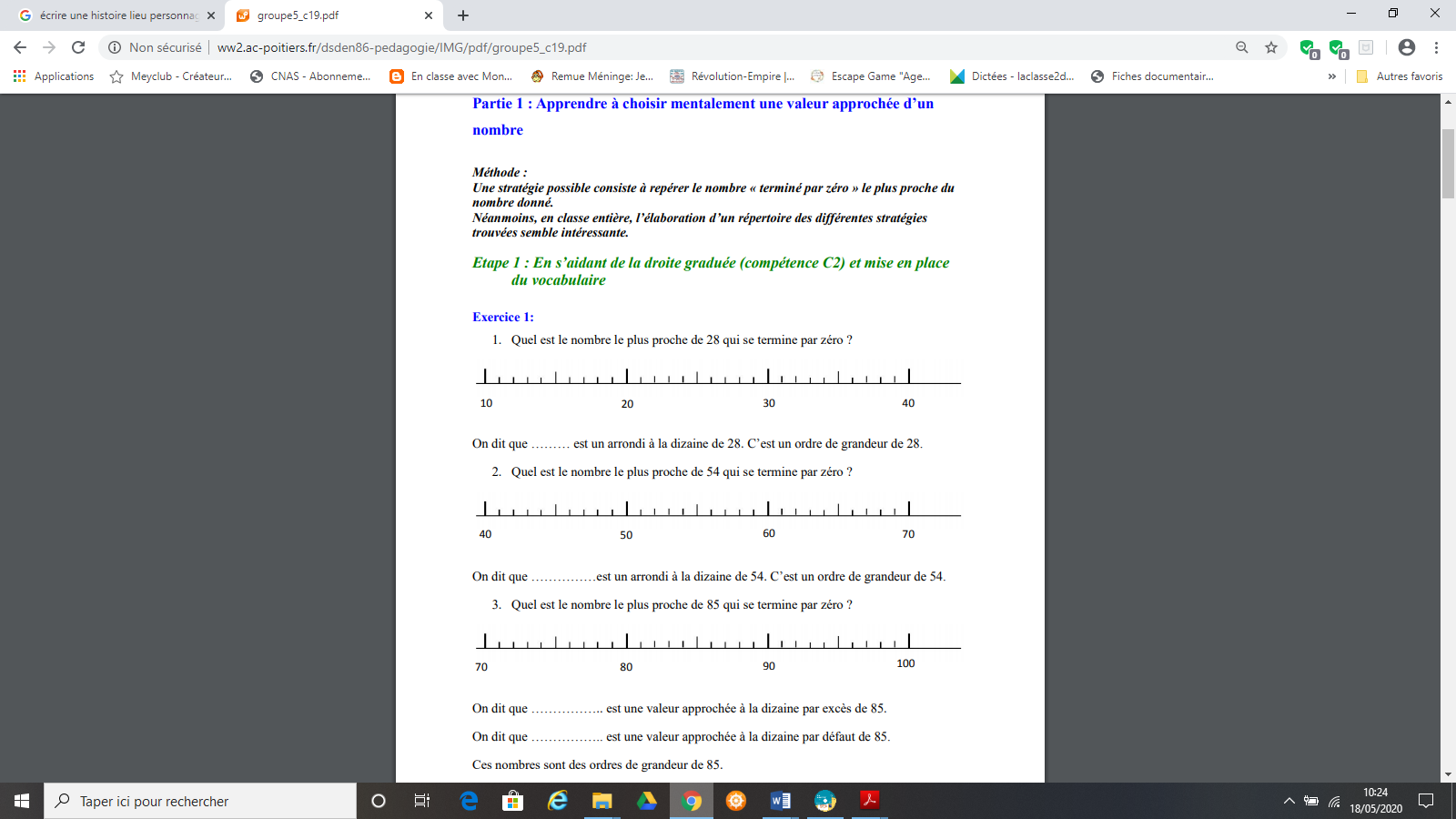 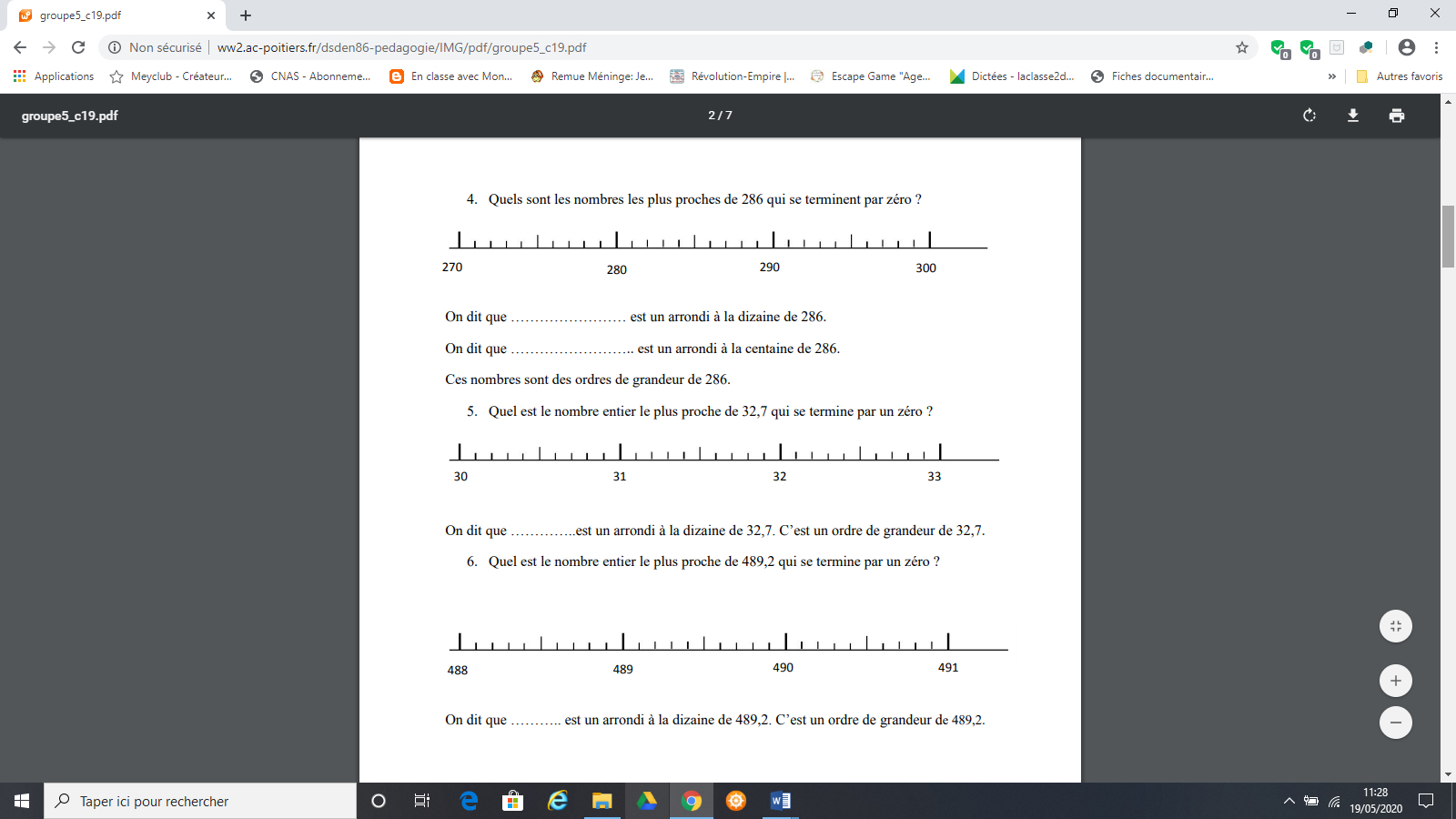 Exercice 1 : Patron d’un solide :Visionner la vidéo suivante : https://www.youtube.com/watch?v=OA4M55CAX5ULire la leçon qui suit : 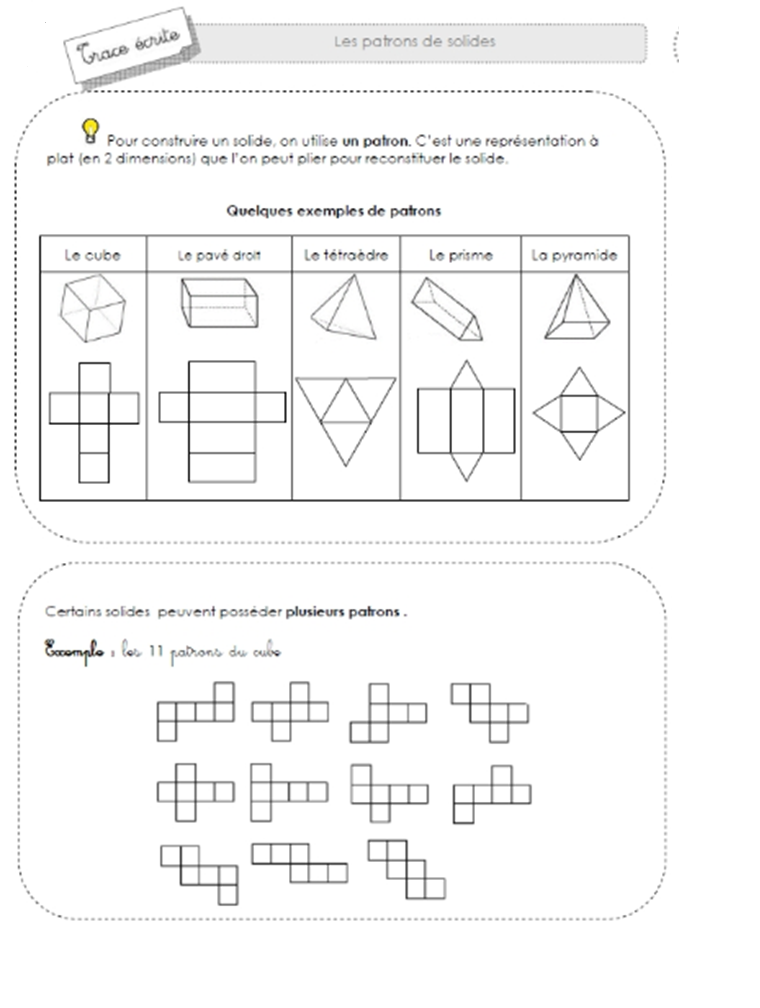 Exercices  : Comparer des angles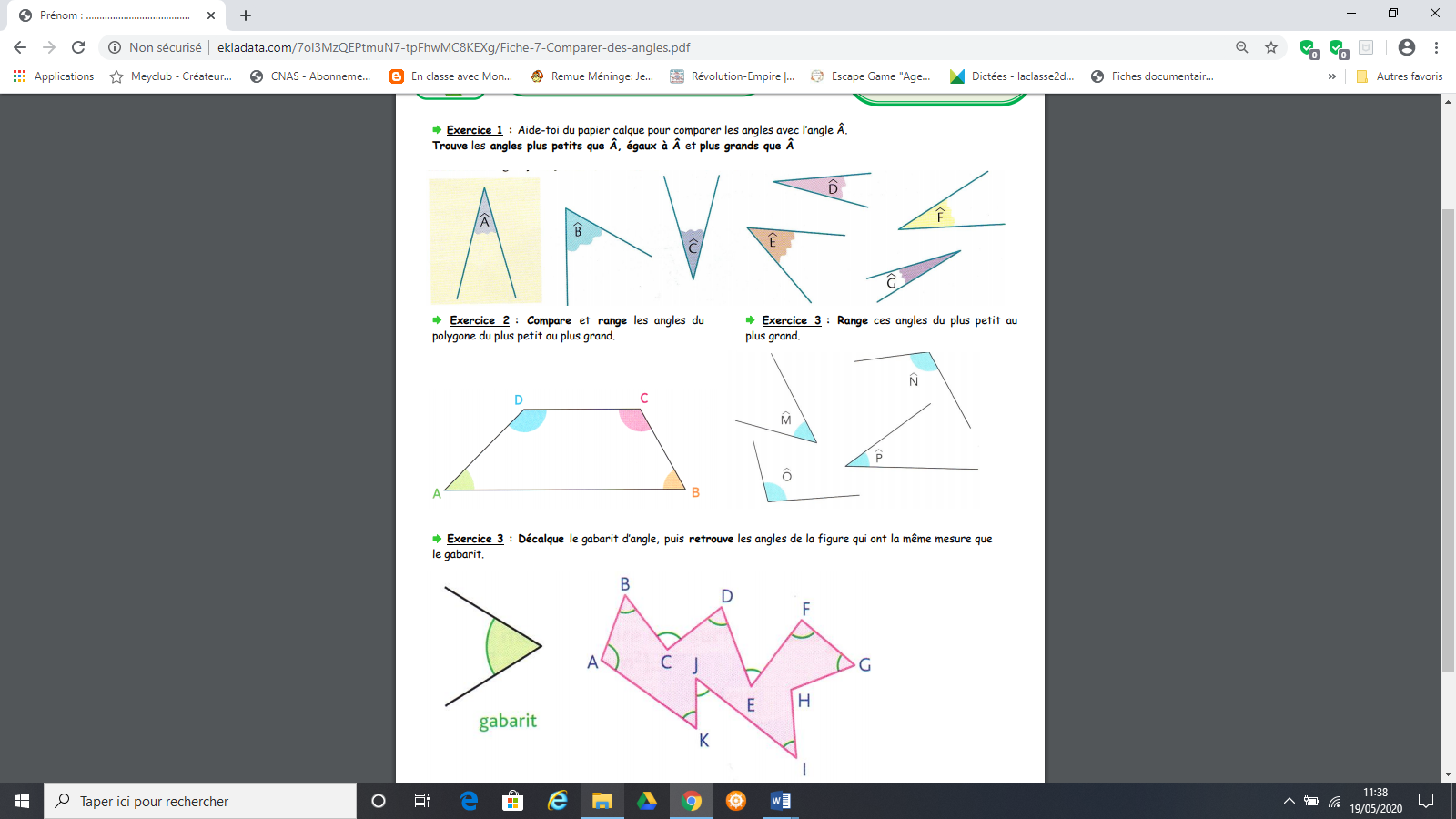 AnglaisRegardez bien cette vidéo : https://www.youtube.com/watch?v=7isSwerYaQcC’est une vidéo qui se passe en classe. Si vous ne comprenez pas l’ensemble des mots ce n’est pas grave, l’objectif étant que vous écoutiez de l’anglais. ConjugaisonLecture de la leçon sur le passé composé : 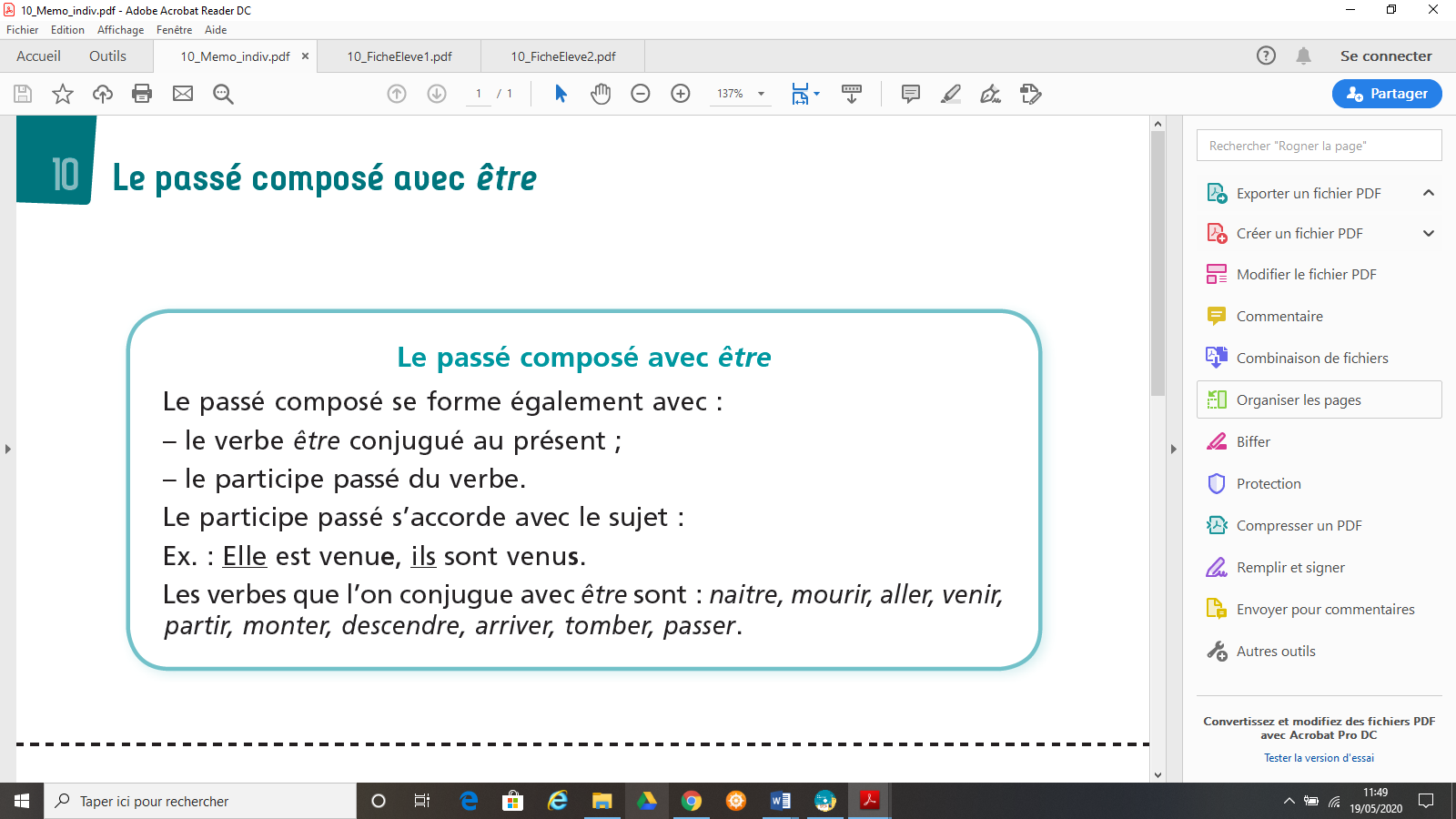 Exercices sur le passé composé à réaliser sur le document si vous l’imprimez ou en écrivant seulement les réponses sur le cahier vert :SciencesNouvelle séquence : Fabrication d’aliments : Le yaourthttps://www.youtube.com/watch?v=ajvUdq5KQdUNous reviendrons sur la fabrication du pain, du yaourt, du fromage et du vinaigre en visio. Cm1456 228 – 306 825 = 2 635 x 375 = 966 528 – 354 228 = 63 250 x 401 =Cm2396 258 –  267 877 = 5 622 844 – 3 755 966 =33 658 / 7 = 436 255 / 15 = Cm1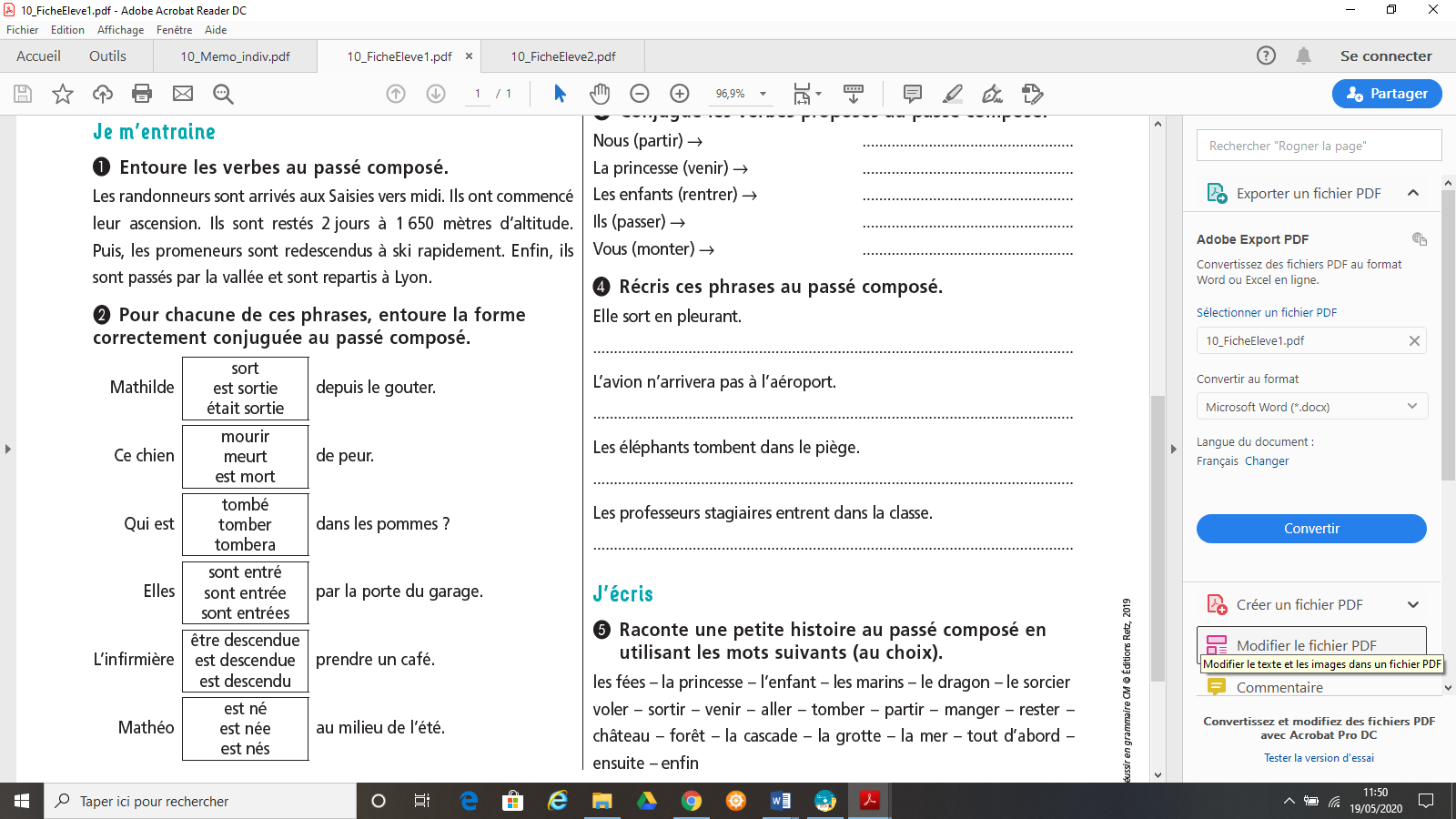 Cm2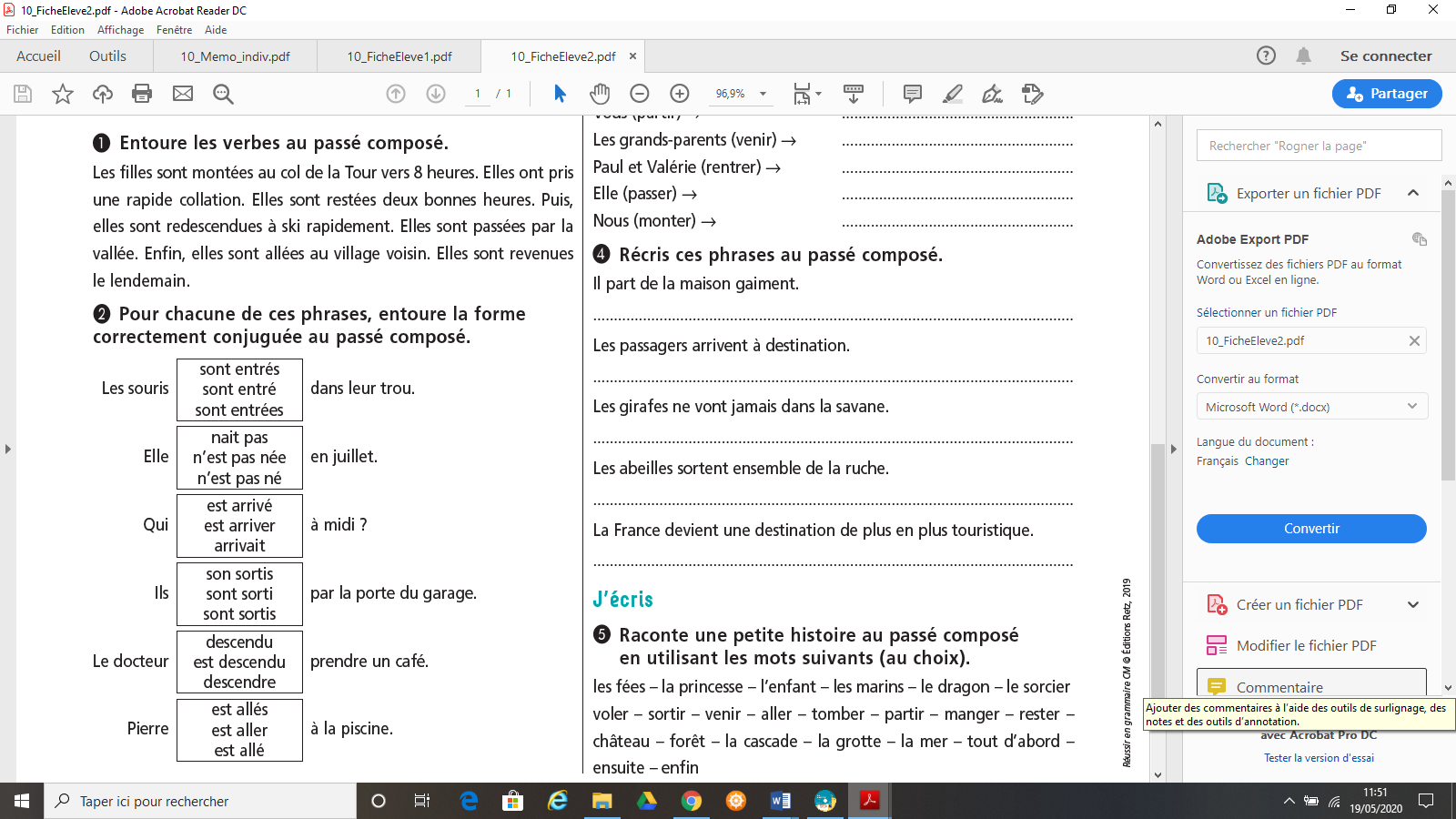 